Dados Cadastrais do ParticipanteRazão Social ou Nome: _______________________________________________________________________E-Mail:_______________________________________________ Telefone:______________________________Município: _______________________________________ Estado: ___________________________________CNPJ/CPF:_________________________________________________________________________________Dados Bancários: ___________________________________________________________________________COTAÇÃO DE PREÇO(LICITAÇÃO - ASSINAR E CARIMBAR AO FINAL DO DOCUMENTO)OBJETO Aquisição de materiais ÓRTESES, PRÓTESES E MATERIAIS ESPECIAIS (OPME) com entrega parcelada, para atender a demanda do Hospital Regional do Centro-Oeste - HRCO, conforme descrito na tabela abaixo:A empresa deverá fornecer em COMODATO ao Hospital, durante toda vigência do contrato, os equipamentos, instrumentais e acessórios necessários para realização dos procedimentos cirúrgicos.A empresa deverá fornecer em COMODATO ao Hospital, durante toda vigência do contrato, os equipamentos, instrumentais e acessórios necessários para realização dos procedimentos cirúrgicos.A empresa deverá fornecer em COMODATO ao Hospital, durante toda vigência do contrato, os equipamentos, instrumentais e acessórios necessários para realização dos procedimentos cirúrgicos.A empresa deverá fornecer em COMODATO ao Hospital, durante toda vigência do contrato, os equipamentos, instrumentais e acessórios necessários para realização dos procedimentos cirúrgicos.A empresa deverá fornecer em COMODATO ao Hospital, durante toda vigência do contrato, os equipamentos, instrumentais e acessórios necessários para realização dos procedimentos cirúrgicos.A empresa deverá fornecer em COMODATO ao Hospital, durante toda vigência do contrato, os equipamentos, instrumentais e acessórios necessários para realização dos procedimentos cirúrgicos.A empresa deverá fornecer em COMODATO ao Hospital, durante toda vigência do contrato, os equipamentos, instrumentais e acessórios necessários para realização dos procedimentos cirúrgicos.A empresa deverá fornecer em COMODATO ao Hospital, durante toda vigência do contrato, os equipamentos, instrumentais e acessórios necessários para realização dos procedimentos cirúrgicos.A empresa deverá fornecer em COMODATO ao Hospital, durante toda vigência do contrato, os equipamentos, instrumentais e acessórios necessários para realização dos procedimentos cirúrgicos.A empresa deverá fornecer em COMODATO ao Hospital, durante toda vigência do contrato, os equipamentos, instrumentais e acessórios necessários para realização dos procedimentos cirúrgicos.ESPECIFICAÇÕES TÉCNICAS 1.2.1 Os produtos devem ter no mínimo 80% de seu prazo de validade na data da entrega.1.2.2 Cada proponente deverá evidenciar na proposta a marca dos produtos ofertados.1.2.3 A proposta deverá conter garantia e/ou validade dos produtos, no prazo igual ou superior a 02 (dois) anos, exceto para aquele material que tenha, comprovadamente, prazo inferior, caso em que tal situação deverá ser devidamente esclarecida na Proposta Formal. A contagem do prazo de garantia e/ou de validade do material será feita a partir do seu recebimento provisório pelo Hospital Regional do Centro Oeste – HRCO se o material for de consumo e do seu recebimento definitivo, caso o material seja permanente.1.2.4 Caso o material seja de procedência estrangeira, deverá também estar evidenciado na Carta
Proposta.1.2.5 Os materiais estéreis deverão ser entregues embalados em papel grau cirúrgico. Quando
esterilizados em óxido de etileno ou esterilizados por outros meios, deverão obedecer às normas do Ministério da Saúde/ANVISA;1.2.6 Apresentar na entrega do material certificado de procedência de matéria-prima, dentro dos
padrões ou da ABNT (Associação Brasileira de Normas Técnicas) ou ASTM (Action Solidaritz Tiers Monde)
ou ISO para confecção, tratamento, embalagem (segundo NBR 10581, com identificação do logotipo, nome
ou marca do fabricante) e identificação de implantes para uso ortopédico em aço inoxidável, liga de titânio
10581, polietileno de alta densidade, polimetilmetacrilato, material biocompatível em geral e outros.
1.2.7 Todos os produtos fornecidos deverão possuir registro junto à ANVISA/Ministério da Saúde, e
quando for isento de registro deverá ser informado na proposta comercial e apresentar comprovante da
isenção.1.2.8 É obrigatório o fornecimento de cursos e treinamentos, práticos e teóricos para médicos,
residentes de medicina, enfermeiros e instrumentadores sobre técnicas de utilização dos materiais, de acordo com cronograma a ser estabelecido.1.2.9 Para os Lotes de materiais que necessitam de Instrumentais, Equipamentos ou Acessórios para
serem utilizados, a Empresa deverá fornecer todo o material necessário em COMODATO sem custo adicional para a CONTRATANTE. (Necessário fornecimento de óticas, controles, cabos, peças de mão, todo
material para a colocação do implante, pinças, camisa, trocater permanente, se rra de nitrogênio,
lâminas e torre de vídeo composta por monitor, processadora de imagem e microcâmera, fonte de luz e shaver)  DO FORNECIMENTOContrato para o período de 12 (doze) meses após sua publicação. Entrega PARCELADA conforme as necessidades do Hospital Regional de Centro-Oeste (HRCO), em até 15 dias após a emissão do empenho.Contrato para o período de 06 (seis) meses após sua publicação. Entrega parcelada conforme as necessidades do Hospital Regional de Centro-Oeste (HRCO), em até 15 dias após a emissão do empenho:Lotes: 02, 03, 05, 06, 07, 08, 09 devem estar em consignação no hospital.Lotes: 01, 04 e 10, conforme agendamento (48 horas).Endereço para entrega:Hospital Regional do Centro Oeste (HRCO)Local de entrega: Almoxarifado de Material Médico Hospitalar
Rua Professora Laura Bastos – Bairro Cidade dos LagosCidade: Guarapuava – Paraná
CEP: 85053-525A/C: Ana Carla Ribeiro – Fone (41) 3542-2811e-mail: anacarla.ribeiro@funeas.pr.gov.prhorário de entrega: de 2º a 6ª feira no período das 8:00 às 16:00 h.1.3.3 As quantidades solicitadas correspondem previsão para 12 (doze) meses.1.3.4 As entregas deverão ocorrer conforme as solicitações e demanda da Unidade.1.4 AMOSTRAS1.4.1 A primeira licitante classificada, deverá entregar, no prazo máximo de 2 (dois) dias úteis, acompanhado dos documentos de habilitação, o descritivo técnico e a respectiva amostra do objeto licitado, a fim de verificar se atende às especificações do edital e anexos, no seguinte local:Local: Hospital Regional do Centro Oeste (HRCO)Rua Professora Laura Bastos – Bairro Cidade dos LagosCidade: Guarapuava – ParanáA/C da Sra. Ana Carla RibeiroÓrgão/Entidade avaliador: do Centro Oeste (HRCO)Fone: Fone (41) 3542-2811E-mail: anacarla.ribeiro@funeas.pr.gov.pr1.4.2 Os documentos de habilitação deverão ser inseridos eletronicamente no endereço da plataforma www.bll.org.br/bllcompras.com. 1.4.3 Para o exame da amostra, o órgão/entidade avaliador poderá, a seu critério, solicitar análise técnica.1.4.4 Compete ao órgão/entidade, no prazo de 3 (três) dias úteis, examinar a(s) amostra(s) apresentada(s) e emitir o Termo de Aceite.1.4.5 Os licitantes interessados poderão ter vista da(s) amostra(s) apresentada(s), bem como informações sobre datas, horários, locais, e dos procedimentos para exame da(s) amostra(s), devendo, para tanto, entrar em contato com órgão/entidade avaliador.1.4.6 O critério de exame das amostras se restringe à verificação da conformidade do bem ofertado, confrontado com as exigências técnicas expressas por parâmetros e padrão de desempenho constante no descritivo do Termo de Referência (Anexo I) e às informações técnicas prestadas pelo arrematante.1.4.7 Quando o licitante indicar a marca, o modelo e as especificações técnicas do objeto no campo “Informações Adicionais” do site www.bll.org.br/bllcompras.com., as amostras apresentadas devem ter as mesmas identificações daquelas preliminarmente estabelecidas pelo licitante e que foram informadas no sistema, salvo se o produto apresentado tenha, mediante ratificação da Administração, características técnicas superiores.1.4.8 No caso de o licitante vencedor de qualquer dos lotes tiver suas amostras reprovadas ou houverem sido entregues fora das especificações previstas neste Edital, sua proposta será desclassificada, sendo o licitante classificado a seguir imediatamente chamado para substituir o desclassificado e assim sucessivamente, até que as amostras apresentadas sejam aceitas pela Administração, na forma do item 10.5 das Condições Gerais.1.4.9 O licitante que não apresentar amostras no prazo previsto no item 1.4.1 também terá sua proposta automaticamente desclassificada.1.4.10 O licitante declarado vencedor deverá realizar as entregas do objeto da licitação somente de acordo com a(s) amostra(s) apresentada(s) e aprovada(s).1.4.11 As amostras serão fornecidas sem custo, no local indicado neste Edital, e aquelas que forem submetidas a testes, que impliquem na sua destruição ou inutilização, não serão devolvidas e/ou descontadas das quantidades a serem entregues. 1.4.12 O prazo limite para retirada de amostras não utilizadas ou não aprovadas será de 90 (noventa) dias, contados da data da homologação do certame.1.4.13 As amostras não aprovadas e não retiradas no prazo do item anterior poderão ser descartadas pelo órgão avaliador.1.4.14 As amostras aprovadas permanecerão sob a custódia do órgão avaliador para fins de aferição da regularidade do objeto quando da entrega, podendo ser descontados os itens da amostra do total a entregar, excetuada a hipótese prevista no item 1.4.11. Não ocorrendo o desconto, fica estabelecido o prazo máximo de 90 (noventa) dias para retirada das amostras, sendo que aquelas que não forem retiradas no prazo mencionado poderão ser descartadas pelo órgão avaliador.1.4.15 A apresentação e aceite das amostras e dos materiais não isenta nem diminui a responsabilidade do fornecedor nem a garantia dos produtos ofertados.1.4.16 O licitante é responsável por quaisquer ônus decorrentes de marcas, registros e patentes do objeto proposto.1.4.17 Para fins de conclusão de laudo técnico devem ser fornecidos amostras de todos os materiais, caixas de instrumental e os instrumentais/equipamentos, bem como os seus catálogos correspondentes, em até 48 (quarenta e oito) horas após a solicitação pelo Pregoeiro ou Equipe de apoio do HRIV. 1.4.18 As amostras serão fornecidas sem custo para a FUNEAS/HRIV sendo obrigatória a apresentação da nota fiscal de doação/bonificação e, aquelas que forem submetidas a testes que impliquem na sua destruição ou inutilização, não serão devolvidas e/ou diminuídas das quantidades a serem entregues.2   OBRIGAÇÕES DO CONTRATADO E DO CONTRATANTE2.1 São obrigações do Contratado:2.1.1 Efetuar a entrega do objeto em perfeitas condições, conforme especificações, prazo e local constantes no edital e seus anexos, acompanhado da respectiva nota fiscal, na qual constarão as indicações referentes à: marca, fabricante, modelo, procedência e prazo de garantia ou validade, e acompanhado do manual do usuário, com uma versão em português e da relação da rede de assistência técnica autorizada, quando cabível;2.1.2 Responsabilizar-se pelos vícios e danos decorrentes do objeto, de acordo com os artigos 12, 13 e 17 a 27, do Código de Defesa do Consumidor (Lei nº 8.078, de 1990);2.1.3 Substituir, reparar ou corrigir, às suas expensas, no prazo fixado no termo de referência, o objeto com avarias ou defeitos;2.1.4 Comunicar à Contratante, no prazo máximo de 24 (vinte e quatro) horas que antecede a data da entrega, os motivos que impossibilitem o cumprimento do prazo previsto, com a devida comprovação;2.1.5 Indicar preposto para representá-la durante a execução do contrato;2.1.6 manter durante toda a vigência do contrato, em compatibilidade com as obrigações assumidas, todas as condições de habilitação e qualificação exigidas na licitação;2.1.7 Manter atualizado os seus dados no Cadastro Unificado de Fornecedores do Estado do Paraná, conforme legislação vigente.2.1.8 Guardar sigilo sobre todas as informações obtidas em decorrência do cumprimento do contrato;2.1.9 Fornecer sem custo adicional todo instrumental/equipamento necessário para aplicação de cada lote, em quantidade e qualidade adequada ao ritmo cirúrgico de cada especialidade em forma de COMODATO;2.1.10 Fazer a reposição dos materiais das caixas e/ou instrumental consignados em até 48 (quarenta e oito) após solicitação da Central de Materiais ou Centro Cirúrgico inclusive nos finais de semana e feriados, sob pena de sofrer as sanções impostas neste Edital;2.1.11 Entregar em até 12 (doze) horas após o agendamento pelo setor Central de Material e Esterilização materiais fornecidos para os procedimentos eletivos, respeitando o prazo para a esterilização dos materiais;2.1.12 Fornecer sem custo adicional, profissional Orientador Técnico para aplicação dos materiais fornecidos sob agendamento prévio, o qual deverá junto com a equipe médica realizar o protocolo de cirurgia segura, conferindo todo o material;2.1.13 Fornecer as imagens impressas de todos os instrumentais e materiais fornecidos, check list com a denominação das peças e quantidades;2.1.14 Designar formalmente um preposto para promover as reuniões de trabalho com a CONTRATANTE, a fim de buscar os resultados e objetivos do presente Instrumento, sendo este preposto o responsável por todos os possíveis contatos que se fizerem necessários em face de quaisquer dificuldades que advirem no andamento da execução do objeto do presente Contrato;2.1.15 Designar formalmente, na assinatura do Contrato um preposto para efetuar a reposição dos materiais, informando a CONTRATANTE o número de telefone e e-mail deste preposto para eventuais contatos;2.1.16 Após a lavagem dos instrumentais a CONTRATADA deverá avaliar todos os instrumentais, certificando que os mesmos estão em condições de uso, caso seja verificado a impossibilidade do uso deste(s), deverá(ão) ser substituído(s) por outro(s) com a(s) mesma(s) especificação(ões) num prazo máximo de 02 (duas) horas;2.1.17 Em hipótese alguma a CONTRATADA poderá encaminhar para esterilização caixas com falta de material e/ou instrumental;2.1.18 Os materiais estéreis deverão ser entregues embalados em papel grau cirúrgico. Quando esterilizados em óxido de etileno ou esterilizados por outros meios, deverão obedecer às normas do Ministério da Saúde/ANVISA;2.1.19 Os produtos deverão apresentar por ocasião da entrega, no mínimo, para o período de 2 (dois) anos a sua validade à contar da data da entrega dos produtos pelo fornecedor no setor Central de material e esterilização. Casos excepcionais serão analisados, quando necessário;2.1.20 As caixas só podem ser retiradas ou substituídas com autorização do Diretor Técnico da Unidade;2.1.21 Disponibilizar mediante agendamento prévio todos os instrumentais e chaves para retirada dos materiais utilizados nas cirurgias, mesmo após o término do contrato;2.1.22 Fornecer cursos e treinamentos, práticos e teóricos para médicos, residentes de medicina, enfermeiros e instrumentadores sobre técnicas de utilização dos materiais, de acordo com cronograma a ser estabelecido;2.1.23 Informar a Central de Material imediatamente quando detectar a ausência de materiais/instrumentais;2.1.24 Fornecer manual, folder ou outro método com informações sobre o produto e orientações quanto ao uso;2.1.25 Fornecer identificação obrigatória permanente de todos os integrantes do Corpo de Técnicos, empregados, prestadores de serviços, prepostos e terceiros sob a sua responsabilidade, vinculados ao objeto do presente Contrato. A CONTRATANTE se reserva no direito de pedir a substituição do pessoal vinculado ao seu Corpo de Técnicos, de empregados, prestadores de serviços, prepostos e terceiros sob a responsabilidade da CONTRATADA que estejam em condições impróprias para o bom andamento do trabalho;2.1.26 Todos os implantes ou conjuntos ofertados devem ser acompanhados de Instrumental/equipamento próprio para sua implantação sem custo adicional. O instrumental/equipamento deve ser específico para cada modelo de implante, em quantidade e qualidade adequadas ao ritmo cirúrgico de cada especialidade, mediante aprovação da equipe médica responsável pela aplicação dos materiais.2.1.27 As quantidades a serem disponibilizadas/fornecidas ao Hospital Regional do Centro Oeste - HRCO ocorrerá conforme agendamento do Setor de Central de Material e Esterilização, sendo este agendamento realizado até às 18 horas do dia anterior à cirurgia;2.1.28 Quando realizados mutirões, a quantidade de materiais/instrumentais deve ser disponibilizada conforme a demanda do Hospital;2.1.29 Com relação à embalagem:Conter estampado um selo/etiqueta própria da empresa ofertante;Identificações mínimas, em língua portuguesa, contendo:Nome do material, conforme tabela SIH/SUS;Nome comercial e seu código/referência;Código(s) do SIH/SUS;Medida/volume/tamanho, etc; Composição do material;Nº do registro no Ministério da Saúde;Esterilização e validade;Tipo de esterilização;Dados da empresa fabricante;Dados da empresa distribuidora;Origem do produto;2.1.30 Para produtos ortopédicos e implantes metálicos;2.1.30.1	 Apresentar na entrega do material certificado de procedência de matéria-prima, dentro dos padrões ou da ABNT (Associação Brasileira de Normas Técnicas) ou ASTM (Action Solidaritz Tiers Monde) ou ISO para confecção, tratamento, embalagem (segundo NBR 10581, com identificação do logotipo, nome ou marca do fabricante) e identificação de implantes para uso ortopédico em aço inoxidável, liga de titânio 10581, polietileno de alta densidade, polimetilmetacrilato, material biocompatível em geral e outros;2.1.30.2 Os produtos esterilizados e com duas ou mais embalagens, deverão ter clara identificação do local de abertura e a partir de qual embalagem interna o produto está estéril;2.1.30.3 Todos os implantes, cimento e material biocompatível deverão estar acompanhados por 05 etiquetas adesivas contendo a identificação do responsável (o nº do CNPJ/MF do fabricante nacional ou do importador/distribuidor) e com a identificação do produto ou cada componente (parte) de sistema implantável (o nome comercial, o número do registro do produto no MS, o número do lote e a data da esterilização);2.1.30.4 Todos os implantes e materiais devem ser acondicionados em caixas metálicas apropriadas e com especificações que facilitem sua armazenagem e inventariamento;2.1.30.5 Deverão constar em área visível a identificação da marca e lote;2.1.31 Manter em regime de consignação, os itens deste Contrato, mantendo na Central de Materiais do Hospital Regional do Centro Oeste - HRCO, durante a vigência deste Contrato;2.1.32 Todos os produtos fornecidos deverão possuir registro junto à ANVISA/Ministério da Saúde, e quando for isento de registro deverá ser informado na proposta comercial;2.1.33 Aceitar nas mesmas condições contratuais os acréscimos ou supressões de fornecimento que se fizerem necessárias, até o limite de 25% (vinte e cinco por cento) do valor inicial do Contrato.2.1.34 Manter durante toda a vigência do Contrato, em compatibilidade com as obrigações por ela assumidas, todas as condições de habilitação e qualificação exigidas na licitação2.1.35 Apresentar Nota(s) Fiscal (is) após a solicitação do Hospital Regional do Centro Oeste - HRCO, devem ser emitidas em nome da Fundação Estatal de Atenção em Saúde do Estado do Paraná, CNPJ 24.039.073/0001-55, Rua do Rosário, nº 144, 10º andar, Centro, Curitiba/Pr, deverão ser informados o número da respectiva Nota de Empenho, o número do pregão-licitação, o número da agência e da conta corrente do banco onde o pagamento deverá ser creditado, Nome do Paciente, Número do Prontuário, Nome Médico, Data da Cirurgia, e ter discriminado todo material implantado, independentemente de ser material que não deverá ser cobrado como por exemplo parafusos que fizer parte da composição de outro material.2.1.33 Apresentar nota(s) fiscal(is) com até 03 (três) dias úteis após a solicitação do Hospital Regional do Centro Oeste - HRCO.2.1.37 A CONTRATANTE somente atestará a entrega dos materiais e liberará a(s) nota(s) fiscal (is) para pagamento quando cumpridas pela CONTRATADA todas as condições pactuadas.2.1.38 Devolver a(s) Nota(s) Fiscal (is) que não estiver (em) corretamente formulada(s) dentro do prazo de sua conferência à CONTRATADA, e o seu tempo de tramitação desconsiderado.2.1.39 Não será aceita Nota Fiscal referente a mais de um empenho.2.1.40 Fornecer check list de todo material, instrumental para conferência no ato da entrega para que seja realizada a conferência pelo representante da empresa e representante da Unidade. 2.1.41 Ao término dos procedimentos cirúrgicos deverão ser realizadas as conferências dos materiais utilizados pelo representante da empresa e representante da Unidade.2.1.42 Fornecer Check List de todo material que for entregue na Central de Material para conferência juntamente com o profissional designado da CONTRATADA. 2.1.43 Fornecer modelo para saídas de sala com relação dos materiais conforme os Lotes do Termo de Referência para serem utilizadas no Centro Cirúrgico. 2.2 São obrigações da Contratante:2.2.1 Receber o objeto no prazo e condições estabelecidas neste Edital e seus anexos;2.2.2 Exigir o cumprimento de todas as obrigações assumidas pelo Contratado, de acordo com as cláusulas contratuais e os termos de sua proposta; 2.2.3 Verificar minuciosamente, no prazo fixado, a conformidade do serviço recebido provisoriamente, com as especificações constantes do Edital e da proposta, para fins de aceitação e recebimento definitivo;2.2.4 Comunicar ao Contratado, por escrito, as imperfeições, falhas ou irregularidades verificadas, fixando prazo para a sua correção;2.2.5 Acompanhar e fiscalizar o cumprimento das obrigações do Contratado, através de comissão ou de servidores especialmente designados, a quem caberá subsidiar o gestor para atesto das faturas apresentadas;2.2.6 Efetuar o pagamento ao Contratado no valor correspondente à prestação do serviço, no prazo e forma estabelecidos neste Edital e seus anexos;2.2.7 Efetuar as eventuais retenções tributárias devidas sobre o valor da nota fiscal e fatura fornecida pelo Contratado, no que couber;2.2.8 Prestar as informações e os esclarecimentos que venham a ser solicitados pelo Contratado.2.2.9 Viabilizar os meios necessários ao cumprimento do Contrato;2.2.10 Designar formalmente, um preposto para promover as reuniões de trabalho com a CONTRATADA, a fim de buscar os resultados e objetivos do presente Instrumento, sendo este preposto o responsável por todos os possíveis contatos que se fizerem necessários em face de quaisquer dificuldades que advirem no andamento da execução do objeto do presente Contrato;2.2.11 Não se responsabiliza pela entrega de materiais a funcionários não credenciados, nem tampouco a materiais que não estejam previsto no Contrato.2.2.12 Fazer a solicitação do material por e-mail pelo funcionário designado do setor Central de Material e Esterilização da Unidade hospitalar.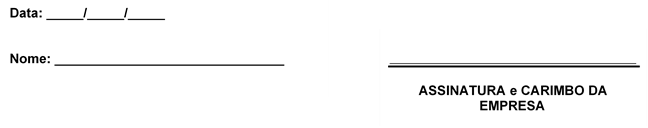 LOTE 01 - KIT MOSAICOPLASTIALOTE 01 - KIT MOSAICOPLASTIALOTE 01 - KIT MOSAICOPLASTIALOTE 01 - KIT MOSAICOPLASTIALOTE 01 - KIT MOSAICOPLASTIALOTE 01 - KIT MOSAICOPLASTIALOTE 01 - KIT MOSAICOPLASTIALOTE 01 - KIT MOSAICOPLASTIAItemDescrição dos ProdutosCódigo SUSCódigo GMSCMMQuant. AnualValor UnitárioValor Anual01Kit de mosaicoplastia, composto por: trefina para mosaicoplastia doadora, trefina para mosaicoplastia receptor, empurrador interno, empurrador externo. Empurrador externo manual com rosca.Sem cód SUS6522.678840,334R$ R$ VALOR TOTAL DO LOTEVALOR TOTAL DO LOTEVALOR TOTAL DO LOTEVALOR TOTAL DO LOTEVALOR TOTAL DO LOTEVALOR TOTAL DO LOTER$ R$ LOTE 02 - PLACA OITO OU XLOTE 02 - PLACA OITO OU XLOTE 02 - PLACA OITO OU XLOTE 02 - PLACA OITO OU XLOTE 02 - PLACA OITO OU XLOTE 02 - PLACA OITO OU XLOTE 02 - PLACA OITO OU XLOTE 02 - PLACA OITO OU XItemDescrição dos ProdutosCódigo SUSCódigo GMSCMMQuant. AnualValor UnitárioValor Anual01Placa oito ou em X em aço inoxidável para epififisiodese ou hemi-epifisiolise, com furo central para fio guia. Em todos os tamanhosSem cód SUS6522.525030,334R$R$ 02Parafuso autorosqueante, canulado em aço inoxidávelSem cód SUS6522.525041,3316R$ R$  VALOR TOTAL DO LOTE VALOR TOTAL DO LOTE VALOR TOTAL DO LOTE VALOR TOTAL DO LOTE VALOR TOTAL DO LOTE VALOR TOTAL DO LOTER$R$LOTE 03 - PINOS HIDROXIAPATITALOTE 03 - PINOS HIDROXIAPATITALOTE 03 - PINOS HIDROXIAPATITALOTE 03 - PINOS HIDROXIAPATITALOTE 03 - PINOS HIDROXIAPATITALOTE 03 - PINOS HIDROXIAPATITALOTE 03 - PINOS HIDROXIAPATITALOTE 03 - PINOS HIDROXIAPATITAItemDescrição dos ProdutosCódigo SUSCódigo GMSCMMQuant. AnualValor UnitárioValor Anual01Pinos ósseos para fixador externo em aço, recobertos com hidroxiapatita na porção rosqueada composto de porção lisa e rosqueada. Porção rosqueada em formato cônico, auto marchante, diâmetro da porção rosqueada inicia em 5mm e termina
em 6mm, porção lisa do corpo do pino medindo 6mm de diâmetro.Sem cód SUS6522.358726,0072R$ R$ VALOR TOTAL DO LOTEVALOR TOTAL DO LOTEVALOR TOTAL DO LOTEVALOR TOTAL DO LOTEVALOR TOTAL DO LOTEVALOR TOTAL DO LOTER$ R$ LOTE 04 - PROTESES TOTAL DE COTOVELOLOTE 04 - PROTESES TOTAL DE COTOVELOLOTE 04 - PROTESES TOTAL DE COTOVELOLOTE 04 - PROTESES TOTAL DE COTOVELOLOTE 04 - PROTESES TOTAL DE COTOVELOLOTE 04 - PROTESES TOTAL DE COTOVELOLOTE 04 - PROTESES TOTAL DE COTOVELOLOTE 04 - PROTESES TOTAL DE COTOVELOItemDescrição dos ProdutosCódigo SUSCódigo GMSCMMQuant. AnualValor UnitárioValor Anual01Prótese total de cotovelo, em titânio, com opções de tamanho P, M, G.07.02.03.124-06522.307400,334R$ R$VALOR TOTAL DO LOTEVALOR TOTAL DO LOTEVALOR TOTAL DO LOTEVALOR TOTAL DO LOTEVALOR TOTAL DO LOTEVALOR TOTAL DO LOTER$ R$ LOTE 05 - ESPAÇADOR DE TENDÂOLOTE 05 - ESPAÇADOR DE TENDÂOLOTE 05 - ESPAÇADOR DE TENDÂOLOTE 05 - ESPAÇADOR DE TENDÂOLOTE 05 - ESPAÇADOR DE TENDÂOLOTE 05 - ESPAÇADOR DE TENDÂOLOTE 05 - ESPAÇADOR DE TENDÂOLOTE 05 - ESPAÇADOR DE TENDÂOItemDescrição dos ProdutosCódigo SUSCódigo GMSCMMQuant. AnualValor UnitárioValor Anual01Espaçador de tendão, em silicone, nos formatos oval e reto. Em todas as numerações.07.02.05.016-46522.321031,0012R$ R$ VALOR TOTAL DO LOTEVALOR TOTAL DO LOTEVALOR TOTAL DO LOTEVALOR TOTAL DO LOTEVALOR TOTAL DO LOTEVALOR TOTAL DO LOTER$ R$ LOTE 06 - ESPAÇADOR DE JOELHO/QUADRILLOTE 06 - ESPAÇADOR DE JOELHO/QUADRILLOTE 06 - ESPAÇADOR DE JOELHO/QUADRILLOTE 06 - ESPAÇADOR DE JOELHO/QUADRILLOTE 06 - ESPAÇADOR DE JOELHO/QUADRILLOTE 06 - ESPAÇADOR DE JOELHO/QUADRILLOTE 06 - ESPAÇADOR DE JOELHO/QUADRILLOTE 06 - ESPAÇADOR DE JOELHO/QUADRILItemDescrição dos ProdutosCódigo SUSCódigo GMSCMMQuant. AnualValor UnitárioValor Anual01Espaçador temporário de joelho pré- moldado, em todas as numeraçõesSem cód SUS6522.306180,253R$ R$ 02Espaçador temporário de quadril pré-moldado, em todas as numeraçõesSem cód SUS6522.308050,8310R$ R$ VALOR TOTAL DO LOTEVALOR TOTAL DO LOTEVALOR TOTAL DO LOTEVALOR TOTAL DO LOTEVALOR TOTAL DO LOTEVALOR TOTAL DO LOTER$ R$ LOTE 07 - FIXADOR PARA ALONGAMENTOLOTE 07 - FIXADOR PARA ALONGAMENTOLOTE 07 - FIXADOR PARA ALONGAMENTOLOTE 07 - FIXADOR PARA ALONGAMENTOLOTE 07 - FIXADOR PARA ALONGAMENTOLOTE 07 - FIXADOR PARA ALONGAMENTOLOTE 07 - FIXADOR PARA ALONGAMENTOLOTE 07 - FIXADOR PARA ALONGAMENTOItemDescrição dos ProdutosCódigo SUSCódigo GMSCMMQuant. AnualValor UnitárioValor Anual01Fixador externo tipo plataforma - sistema de alongamento transplante osseo07.02.03.042-26522.427210,202R$ R$ 02Fixador externo com sistema de alongamento monofocal.07.02.03.035-06522.427200,334R$ R$ VALOR TOTAL DO LOTEVALOR TOTAL DO LOTEVALOR TOTAL DO LOTEVALOR TOTAL DO LOTEVALOR TOTAL DO LOTEVALOR TOTAL DO LOTER$ R$ LOTE 08 - MINIMICO 2,7LOTE 08 - MINIMICO 2,7LOTE 08 - MINIMICO 2,7LOTE 08 - MINIMICO 2,7LOTE 08 - MINIMICO 2,7LOTE 08 - MINIMICO 2,7LOTE 08 - MINIMICO 2,7LOTE 08 - MINIMICO 2,7ItemDescrição dos ProdutosCódigo SUSCódigo GMSCMMQuant. AnualValor UnitárioValor Anual01Placa de minimicro, em aço
inoxidável, em formato "T", no
tamanho de 2,7mm INCLUI
PARAFUSOS07.02.03.098-86522.307330,425R$ R$ 02Placa de minimicro, em aço
inoxidável, em formato "L", no
tamanho de 2,7mm INCLUI
PARAFUSOS07.02.03.095-36522.307350,425R$ R$ 03Placa de minimicro, em aço
inoxidável, semitubular, reta, no tamanho de 2,7mm INCLUI
PARAFUSOS.07.02.03.107-06522.681640,425R$ R$ 04Parafuso cortical de minimicro, em aço inoxidável no tamanho de 2,7mm07.02.05.068-66522.307390,9511R$ R$ VALOR TOTAL DO LOTEVALOR TOTAL DO LOTEVALOR TOTAL DO LOTEVALOR TOTAL DO LOTEVALOR TOTAL DO LOTEVALOR TOTAL DO LOTER$ R$ LOTE 09- PLACAS BLOQUEDASLOTE 09- PLACAS BLOQUEDASLOTE 09- PLACAS BLOQUEDASLOTE 09- PLACAS BLOQUEDASLOTE 09- PLACAS BLOQUEDASLOTE 09- PLACAS BLOQUEDASLOTE 09- PLACAS BLOQUEDASLOTE 09- PLACAS BLOQUEDASItemDescrição dos ProdutosCódigo SUSCódigo GMSCMMQuant. AnualValor UnitárioValor Anual01Placa bloqueada, para rádio distal, esquerda e direita, de diversos tamanhos e formato anatômico para reconstrução da inclinação palmar e
apoio para o contorno volar do rádio distal, de pequenas dimensões, com grande estabilidade. Aço inoxidável.
INCLUI PARAFUSOS07.02.03.139-96522.306760,8310R$ R$ VALOR TOTAL DO LOTEVALOR TOTAL DO LOTEVALOR TOTAL DO LOTEVALOR TOTAL DO LOTEVALOR TOTAL DO LOTEVALOR TOTAL DO LOTER$ R$ LOTE 10 - PLACA PLATÔ TIBIA PROXIMAL LATERALLOTE 10 - PLACA PLATÔ TIBIA PROXIMAL LATERALLOTE 10 - PLACA PLATÔ TIBIA PROXIMAL LATERALLOTE 10 - PLACA PLATÔ TIBIA PROXIMAL LATERALLOTE 10 - PLACA PLATÔ TIBIA PROXIMAL LATERALLOTE 10 - PLACA PLATÔ TIBIA PROXIMAL LATERALLOTE 10 - PLACA PLATÔ TIBIA PROXIMAL LATERALLOTE 10 - PLACA PLATÔ TIBIA PROXIMAL LATERALItemDescrição dos ProdutosCódigo SUSCódigo GMSCMMQuant. AnualValor UnitárioValor Anual01Placa LCP 3,5mm de tíbia proximal, em aço inoxidável. Tamanho de 4 a 16 furos (81 a 237mm), direita e esquerdaSem cód SUS6522.407930,8310R$ R$ 02Placa LCP 3,5mm medial de tíbia proximal, em aço inoxidável. Tamanho de 93 a 301mm.Sem cód SUS6522.407940,8310R$ R$ 03Placa LCP 4,5mm de tíbia proximal, em aço inoxidável. Tamanho de 4 a 14 furos, direita e esquerdaSem cód SUS6522.407950,425R$ R$ 04Parafuso bloqueado em aço
inoxidável, antimagnético. Diâmetro da rosca, hexágono
interno e alma. Todas as numeraçõesSem cód SUS6522.304610,425R$ R$ VALOR TOTAL DO LOTEVALOR TOTAL DO LOTEVALOR TOTAL DO LOTEVALOR TOTAL DO LOTEVALOR TOTAL DO LOTEVALOR TOTAL DO LOTER$ R$ LoteQuantidade0202 caixas0302 caixas0502 caixas0602 caixas0702 caixas0802 caixas0902 caixas